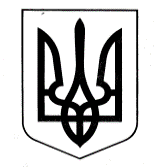 УКРАЇНАУПРАВЛІННЯ ОСВІТИОЗЕРНЯНСЬКИЙ ЗАКЛАД ЗАГАЛЬНОЇ СЕРЕДНЬОЇ СВІТИ САФ’ЯНІВСЬКОЇ СІЛЬСЬКОЇ РАДИ ІЗМАЇЛЬСЬКОГО РАЙОНУ ОДЕСЬКОЇ ОБЛАСТІНАКАЗ № 42/О								                 31.03.2021 р.Про затвердження обраних проектів підручників для 8 класу з навчанням мовами національних меншинВідповідно до Листа Міністерства освіти і науки України від 30.12.2020 р. за № 1/9-716 «Про забезпечення виконання наказів Міністерства освіти і науки України від 24 вересня 2020 року №1184 (із змінами) та від 24 вересня 2020 року № 1174» (зі змінами), на виконання листа Державної наукової установи «Інститут модернізації змісту освіти» від 29.03.2021 року № 221/10/753 та листа управління освіти Саф’янівської сільської ради Ізмаїльського району Одеської області від 01.04.2021 р. №01/01-18/331 про потребу в підручниках для 8 класу з навчанням мовами національних меншин, з метою забезпечення учнів 8-х класів підручниками в перекладі румунською/молдовською мовою новим поколінням підручників, на підставі рішення педагогічної ради (протокол №9 від 31.03.2021 р.)НАКАЗУЮ:Затвердити вибраний перелік підручників для 8-х класів в перекладі румунською/молдовською мовою та здійснити замовлення (додається).Потребу в підручниках визначити з розрахунку100 прогнозованої кількості учнів і фактичної кількості вчителів. Заступнику директора з навчально-виховної роботи Тарай В.В. заповнити таблицю та за підписом керівника з печаткою надіслати в електронному до управління освіти Саф’янівської сільської ради Ізмаїльського району Одеської області до 01.04. 2021 року.Секретарю школи Кондрі К.В. висвітлювати на сайт школи результати вибору підручників до 02.04. 2021 року.Контроль за виконанням наказу залишаю за собою.             Директор закладу _____________  Оксана ТЕЛЬПІЗ   З наказом ознайомлені: _____________ Валентина ТАРАЙ                                            _____________  Кристина КОНДРЯ Додаток до наказу від 31.03.2021 р. №42 №п/пНазва підручника та авторМова підручникаКількість дляКількість для№п/пНазва підручника та авторМова підручникаучніввчителів1.«Алгебра» Істер О. С.молд./рум.6622.«Геометрія» Істер О. С.молд./рум.6623.«Географія» Довгань Г. Д., Стадник О. Г.молд./рум.6624.«Фізика» Бар’яхтар В. Г., Довгий С. О., Божинова Ф. Я., Кірюхіна О. О., (за ред.. Бар’яхтара В. Г., Довгого С. О.)молд./рум.6625.«Хімія» Попель П. П., Крикля Л. С.молд./рум.662